О внесении изменений и дополнений в Устав сельского поселения Алексеевский сельсоветмуниципального района Благоварский  район Республики БашкортостанСовет сельского поселения Алексеевский сельсовет муниципального района  Благоварский  район Республики Башкортостан Р Е Ш И Л :1. Внести в Устав сельского поселения Алексеевский сельсовет муниципального района Благоварский район Республики Башкортостан следующие изменения и дополнения:1.1. В части 1 статьи 3:а) пункт 4 дополнить словами «в пределах полномочий, установленных законодательством Российской Федерации»;б) пункты 6, 20 и 22 изложить соответственно в следующей редакции:«6) обеспечение проживающих в Сельском поселении и нуждающихся в жилых помещениях малоимущих граждан жилыми помещениями, организация строительства и содержания муниципального жилищного фонда, создание условий для жилищного строительства, осуществление муниципального жилищного контроля, а также иных полномочий органов местного самоуправления в соответствии с жилищным законодательством;20) утверждение правил благоустройства территории Сельского поселения, устанавливающих в том числе требования по содержанию зданий (включая жилые дома), сооружений и земельных участков, на которых они расположены, к внешнему виду фасадов и ограждений соответствующих зданий и сооружений, перечень работ по благоустройству и периодичность их выполнения; установление порядка участия собственников зданий (помещений в них) и сооружений в благоустройстве прилегающих территорий; организация благоустройства территории Сельского поселения (включая освещение улиц, озеленение территории, установку указателей с наименованиями улиц и номерами домов, размещение и содержание малых архитектурных форм), а также использования, охраны, защиты, воспроизводства городских лесов, лесов особо охраняемых природных территорий, расположенных в границах населенных пунктов Сельского поселения;22) присвоение наименований улицам, площадям и иным территориям проживания граждан в населенных пунктах, установление нумерации домов;»;в) в пункте 21 слова «при осуществлении муниципального строительства» заменить словами «при осуществлении строительства», слова «осуществление земельного контроля» заменить словами «осуществление муниципального земельного контроля»;г) пункт 21 дополнить словами «, осуществление в случаях, предусмотренных Градостроительным кодексом Российской Федерации, осмотров зданий, сооружений и выдача рекомендаций об устранении выявленных в ходе таких осмотров нарушений»;д) дополнить пунктом 37 следующего содержания:«37) осуществление мер по противодействию коррупции в границах Сельского поселения.».1.2. Абзац первый части 2 статьи 3 после слов «части своих полномочий» дополнить словами «по решению вопросов местного значения».1.3. Часть 1 статьи 4 дополнить пунктами 11 и 12 следующего содержания:«11) оказание поддержки общественным наблюдательным комиссиям, осуществляющим общественный контроль за обеспечением прав человека и содействие лицам, находящимся в местах принудительного содержания;12) оказание поддержки общественным объединениям инвалидов, а также созданным общероссийскими общественными объединениями инвалидов организациям в соответствии с Федеральным законом «О социальной защите инвалидов в Российской Федерации».».1.4. В части 1 статьи 5:а) пункт 3 после слов «предприятиями и учреждениями,» дополнить словами «и работы, выполняемые муниципальными предприятиями и учреждениями,»;б) дополнить пунктом 4.2 следующего подержания:«4.2) полномочиями в сфере водоснабжения и водоотведения, предусмотренными Федеральным законом «О водоснабжении и водоотведении».1.5. В абзацах первом и втором части 6 статьи 10 слова «не менее половины» заменить словами «не менее одной трети». 1.6. В статье 11:а) пункт 3 части 3 после слов  «проекты межевания территорий,» дополнить словами «проекты правил благоустройства территорий,»;б) часть 4 дополнить словами «, включая мотивированное обоснование принятых решений».1.7. Часть 3 статьи 17 дополнить словами «, за исключением случаев, предусмотренных Федеральным законом».1.8. Пункт 6 части 6 статьи 18 дополнить словами «, выполнение работ, за исключением случаев, предусмотренных федеральными законами;»;1.9. В статье 19:а)  часть 5 изложить в следующей редакции:«5. Глава Сельского поселения должен соблюдать ограничения и запреты и исполнять обязанности, которые установлены Федеральным законом от 25 декабря 2008 года № 273-ФЗ «О противодействии коррупции» и другими федеральными законами.»;б) пункт 10 части 6 признать утратившим силу.1.10. В статье 22:а) часть 4 признать утратившей силу;б) часть 6 изложить в следующей редакции:«6. Депутаты должны соблюдать ограничения и запреты и исполнять обязанности, которые установлены Федеральным законом от 25 декабря 2008 года № 273-ФЗ «О противодействии коррупции» и другими федеральными законами.»;в) дополнить частью 9.1 следующего содержания:«9.1. Полномочия депутата, осуществляющего свои полномочия на постоянной основе, прекращаются досрочно в случае несоблюдения ограничений, установленных Федеральным законом.».1.11. В части 4 статьи 24:а) в абзаце первом слова «, не имеющие нормативного характера» исключить;б) дополнить абзацем третьим следующего содержания:«Глава Сельского поселения издает постановления и распоряжения по иным вопросам, отнесенным к его компетенции настоящим Уставом в соответствии с Федеральным законом, другими федеральными законами.».1.12. В части 4 статьи 25:а) абзац первый дополнить предложением следующего содержания: «Глава Сельского поселения обязан опубликовать (обнародовать) зарегистрированные устав Сельского поселения, муниципальный правовой акт о внесении изменений и дополнений в устав Сельского поселения в течение семи дней со дня его поступления из территориального органа уполномоченного федерального органа исполнительной власти в сфере регистрации уставов муниципальных образований.»;б) в абзаце третьем слово «контрольного» заменить словом «контрольно-счетного».1.13. Часть 1 статьи 31 дополнить пунктом 5 следующего содержания:«5) иное имущество, необходимое для осуществления полномочий по решению вопросов местного значения Сельского поселения.».1.14. Часть 2 статьи 49 дополнить пунктом 4 следующего содержания:«4) несоблюдение ограничений и запретов и неисполнение обязанностей, которые установлены Федеральным законом от 25 декабря 2008 года № 273-ФЗ «О противодействии коррупции» и другими федеральными законами.». 2. Настоящее решение вступает в силу со дня его официального опубликования (обнародования), за исключением абзаца восьмого подпункта 1.1 пункта 1 и абзацев третьего и четвертого подпункта 1.4 пункта 1 настоящего решения, вступающие в силу с 1 января 2013 года.          3. Настоящее решение обнародовать на информационном стенде в  здании администрации сельского поселения Алексеевский сельсовет  муниципального района Благоварский район по адресу:  с. Пришиб, ул. Ленина, д. 38 после его государственной регистрации.      Глава сельского поселения      Алексеевский сельсовет муниципального района Благоварский район	Республики Башкортостан				  С.С.Кунцс. Пришиб16 июля .          № 206Башкортостан  РеспубликаһыБлаговар районы                                                   муниципаль районының                                        Алексеевка ауыл советы                                                    ауыл биләмәһе Советы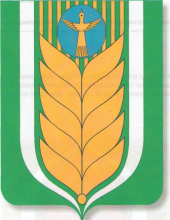 Республика БашкортостанСовет сельского поселенияАлексеевский сельсоветмуниципального районаБлаговарский район452746,  Пришиб ауылы,
 Ленин урамы, 38Е-mail:  nellya-ceiter@mail.ru
Тел. (34747) 2-35-84, Факс 2-35-84452746, село Пришиб,
ул. Ленина, 38Е-mail:  nellya-ceiter@mail.ru
Тел. (34747) 2-35-84, Факс 2-35-84КАРАР РЕШЕНИЕ  